ACCELERATED READER READING LEVELS0.0-0.9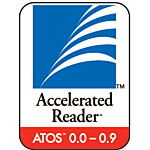 RED1.0-1.9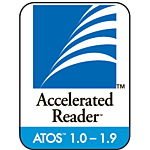 BLUE2.0-2.9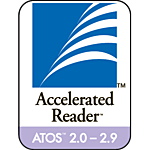 PURPLE3.0-3.9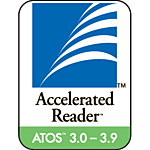 GREEN4.0-4.9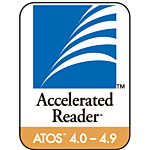 BROWN5.0-5.9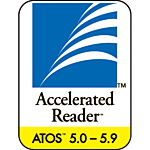 YELLOW6.0-6.9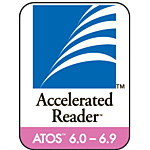 DARK PINK7.0-7.9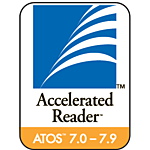 ORANGE8.0-8.9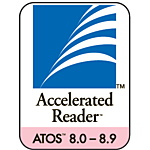 LIGHT PINK